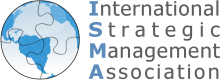 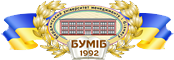 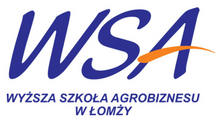 Katedra Ekonomii i Zarządzania,Katedra Bezpieczeństwa WewnętrznegoWyższa Szkoła Agrobiznesu w Łomży / Department of Economics and Management &Department of Internal SecurityHigher School of Agribusiness in Łomża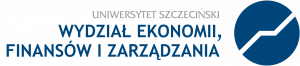 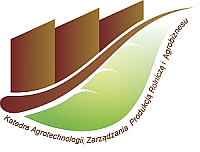 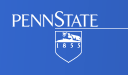   Pennsylvania State University, State College, PA, USA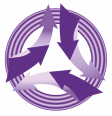 Zapraszają na/ Invite forVIII Międzynarodową Konferencję Naukową nt./ 8 th International Scientific ConferenceZ cyklu:/ From the cycle:PARADYGMATY W NAUKACH O ZARZĄDZANIUPARADIGMS IN MANAGEMENT SCIENCESPod tytułem: Zarządzanie na rynku mlekaUnder the title: Management in milk marketŁOMŻA – MYSZYNIEC, 6-7 września 2020 r.LOMZA– MYSZYNIEC, September 6-7, 2020CELE KONFERENCJI/ THE AIMS OF CONFERENCE Integracja środowisk naukowych wszystkich typów instytucji naukowych/ Integration of scientific backgrounds of all types of scientific institutions Upowszechnianie wyników badań oraz inspirowanie nowych kierunków badawczych / Dissemination research results and inspiring new research directions RADA PROGRAMOWA KONFERENCJI / SCIENTIFIC  COMMITTEEProf. dr hab. Lidya Antoshkina – Berdiański Uniwersytet Zarządzania i Biznesu / Berdian University of Management and BusinessProf. James W Dunn – Pennsylvania State University, USAProf. Thalassinos Eleftherios – University of Piraeus, GreeceProf. Lisa Holden – Pennsylvania State University, USAProf. Jayson K. Harper – Pennsylvania State University, USAProf. Laszlo Kulcsar – Pennsylvania State University, USAProf. dr hab. Lech Aleksy Suchomłynow – Berdiański Uniwersytet Zarządzania i Biznesu / Berdian University of Management and BusinessAssociate professor Volodymyr Ternovsky – Tavria State Agrotechnological University, UkraineProf. dr hab. Bogdan Klepacki – Szkoła Główna Gospodarstwa Wiejskiego w Warszawie/ Warsaw University of Life SciencesProf. dr hab. Roman Kisiel – Uniwersytet Warmińsko–Mazurski w Olsztynie/ University of Warmia and Mazury in OlsztynProf. dr hab. Krzysztof Jankowski – Uniwersytet Warmińsko–Mazurski / University of Warmia and Mazury in OlsztynProf. dr hab. Krzysztof Firlej – Uniwersytet Ekonomiczny w Krakowie / Cracow University of EconomicsProf. dr hab. Bazyli Czyżewski – Uniwersytet Ekonomiczny w Poznaniu/Poznań University of Economics and Businesspłk dr hab. Tomasz Kośmider, prof. ASzW – Akademia Sztuki Wojennej/ War Studies Universitydr hab. Tomasz Bernat, prof. US – Uniwersytet Szczeciński / University of Szczecindr hab. Andrzej Borowicz, prof. UŁ – Uniwersytet Łódzki/ University of Lodzdr hab. Andrzej Borusiewicz prof. WSA – Wyższa Szkoła Agrobiznesu w Łomży / Higher School of Agribusiness in Łomżadr. hab. Agnieszka Brelik, prof. ZUT – Zachodniopomorski Uniwersytet Technologiczny/ West Pomeranian University of Technologydr hab. Zbigniew Brodziński, prof. UWM – Uniwersytet Warmińsko–Mazurski / University of Warmia and Mazury in Olsztyndr hab. Piotr Bórawski, prof. UWM – Uniwersytet Warmińsko–Mazurski w Olsztynie / University of Warmia and Mazury in Olsztyndr hab. Bogdan Dubis, prof. UWM – Uniwersytet Warmińsko–Mazurski w Olsztynie / University of Warmia and Mazury in Olsztyndr hab. Janusz Gołota, prof. UWM  – Uniwersytet Warmińsko–Mazurski w Olsztynie / University of Warmia and Mazury in Olsztyndr hab. Wojciech Gotkiewicz, prof. UWM – Uniwersytet Warmińsko–Mazurski / University of Warmia and Mazury in Olsztyn dr hab. Mariola Grzybowska – Brzezińska, prof. UWM – Uniwersytet Warmińsko–Mazurski w Olsztynie / University of Warmia and Mazury in Olsztyndr hab. Bogusław Kaczmarek, prof. UŁ – Uniwersytet Łódzki / University of Lodzdr hab. Wiesława Lizińska, prof. UWM – Uniwersytet Warmińsko–Mazurski / University of Warmia and Mazury in Olsztyndr hab. Anna Matuszczak, prof. UEP –– Uniwersytet Ekonomiczny w Poznaniu/ Poznań University of Economics and Businessdr hab. Bartosz Mickiewicz, prof. ZUT – Zachodniopomorski Uniwersytet Technologiczny/ West Pomeranian University of Technologydr hab. Andrzej Parzonko, prof. SGGW – Szkoła Główna Gospodarstwa Wiejskiego w Warszawie/ Warsaw University of Life Sciencesdr hab. Wojciech Popławski, prof. WSB – Wyższa Szkoła Bankowa w Toruniu/  WSB Univerities in Torundr hab. Elżbieta Jadwiga Szymańska, prof. SGGW – Szkoła Główna Gospodarstwa Wiejskiego w Warszawie/ Warsaw University of Life Sciencesdr hab. Stanisław Bielski – Uniwersytet Warmińsko–Mazurski / University of Warmia and Mazury in Olsztyndr hab. Bożena Bogucka – Uniwersytet Warmińsko–Mazurski / University of Warmia and Mazury in Olsztyndr hab. Katarzyna Brodzińska – Uniwersytet Warmińsko–Mazurski / University of Warmia and Mazury in Olsztyndr hab. Jarosław Korpysa – Uniwersytet szczeciński / University of Szczecindr hab. Natalia Struk – Lwowski Uniwersytet Narodowy im. Іwana Franki, Lwów, Ukrainadr inż. Bogusław Bębenek – Akademia Humanistyczna w Pułtusku / Pultusk Academy of Humanitiesdr Marta Guth – Uniwersytet Ekonomiczny w Poznaniu/ Poznań University of Economics and Businessdr inż. Iwona Pomianek – Szkoła Główna Gospodarstwa Wiejskiego w Warszawie/ Warsaw University of Life Sciencesdr hab. Marcin Wysokiński – Szkoła Główna Gospodarstwa Wiejskiego w Warszawie/ Warsaw University of Life SciencesPROBLEMATYKA KONFERENCJI OBEJMUJE/ THE TOPICS THAT WILL BE ADDRESSED IN THE  CONFERENCE:Zarządzanie na rynku mleka/ Management in milk marketZarządzanie wiedzą / Knowledge managenetZarządzanie innowacjami / Innovation managementZarządzanie zasobami w przedsiębiorstwie / Resource management in the enterprisePrzedsiębiorczość / EntrepreneurshipRozwój lokalny / Local development  Marketing / MarketingZarządzanie zasobami ludzkimi / Human resources managementKierownik w przedsiębiorstwie i organizacji / Manager in the company and organizationZarządzanie w instytucjach bezpieczeństwa wewnętrznego / Management in internal security institutionsPowyższe zagadnienia nie powinny być traktowane jako wyczerpujące, lecz raczej jako propozycje tematyki wystąpień na konferencji / The above issues should not be considered as obligatory but rather as suggestions for the theme of the conference.TERMINY/ TERMSPrzesłanie karty zgłoszenia na adres biura konferencji do 30.04.2020 r./ Submission of the application form to the conference office until April 30, 2020.Wniesienie opłaty konferencyjnej do 30.04.2020 r. obejmującej doskonałe warunki do dyskusji naukowej, 2 noclegi, wyżywienie, niespodzianki w wysokości 450 zł, doktoranci 250 zł na konto:/ Payment of the conference fee until April 30, 2020, includes excellent conditions for scientific discussion, two nights, board, surprises. The fee of PLN 450,  PHD students – PLN 250 transfer  to an account:Wyższa Szkoła Agrobiznesu w Łomży / Higher School of Agribusiness in ŁomżaBank Spółdzielczy w Łomży/ Cooperative Bank in LomzaNRB: 52 8757 0001 0002 6169 2000 0010Z dopiskiem/ „PARADYGMATY 2020” + Imię i nazwisko/ write the note / "PARADYGMATY 2020" + Name /Surname Wniesienie opłaty za publikację zgodnie z wybranym czasopismem do 30.04.2020Payment of the publication fee is according to the selected journal until April 30, 2020PUBLIKACJA I OPŁATY/ PUBLICATIONS AND FEESPrzesłane referaty mogą być zgłaszane do czasopism po uzyskaniu pozytywnych recenzji zostaną opublikowane w / Papers may be submitted to journals upon receipt of positive reviews will be published in:Zeszytach Naukowych Wyższej Szkoły Ekonomiczno–Społecznej w Ostrołęce – w \ww.sj–economics.com – 5 pkt. (w języku polskim lub angielskim) – koszt 250 zł, doktoranci 150 zł, opłata na w/w Konto WSA w Łomży / Scientific Journals of the Higher School of Economics and Social in Ostroleka – 5 points. (In Polish or in English) – PLN 250, PHD students – PLN 150 fee for WSA Łomża accountEuropean Research Studies Journal – lista Scopus (w języku angielskim) – http://www.ersj.eu/ – koszt od  1000 Euro opłata na konto PIRAEUS BANK, IBAN: GR0801720110005011000049212, BIC: PIRBGRAA, International Strategic Management Association/ European Research Studies Journal  (in English) http://www.ersj.eu/ – cost 1000 Euros charged for account PIRAEUS BANK, IBAN: GR0801720110005011000049212, BIC: PIRBGRAA, International Strategic Management Association. UWAGA Ostateczny koszt opublikowania tekstu jest ustalany przez Redakcję czasopisma po jego akceptacji.International Journal of Economics & Business Administration (IJEBA) http://www.ijeba.com/ (w języku angielskim)  – koszt 350 Euro,/  opłata na konto PIRAEUS BANK, IBAN: GR0801720110005011000049212, BIC: PIRBGRAA, International Strategic Management Association/ International Journal of Economics & Business Administration (IJEBA) (In English)  – cost 350 Euros, / the charge should be paid on account  PIRAEUS BANK, IBAN: GR0801720110005011000049212, BIC: PIRBGRAA, International Strategic Management Association/ UWAGA ostateczny koszt publikacji ustala wydawnictwo po akceptacji tekstuPublikacja w monografii wydanej w Wydawnictwie z listy MNISZW (pod tytułem: Wyzwania na rynku mleka)– 80 pkt. Za publikację rozdziału w monografii naukowej o wartości 80 pkt autor otrzymuje 20 punktów koszt 600 zł, opłata na w/w Konto WSA w Łomży.Przesłanie do 30.04.2020 r. referatu w formie elektronicznej na adres e–mail: paradygmaty@wsa.edu.pl  The paper  should be send in electronic form to the e–mail address  paradygmaty@wsa.edu.pl  untill April 30, 2020MIEJSCE KONFERENCJI / THE PLACE OF CONFERENCEDworek Marysieńka, Myszyniec, woj. mazowieckie   informacje o obiekcie  https://www.facebook.com/Dworek–Marysienka–903837136376570, http://www.dworekmarysienka.pl / Dworek Marysieńka Dworek Marysieńka, Myszyniec, woj. Mazowieckie, detailed  information https://www.facebook.com/Dworek–Marysienka–903837136376570, http://www.dworekmarysienka.plBIURO KONFERENCJI: The conference officeWyższa Szkoła Agrobiznesu w Łomży / Higher School of Agribusiness in Łomzaul. Studencka 9, 18–400 Łomża/ 9 Studencka StreetTel./fax. 86 216 94 97/ phone/ fax + 48 86216 94 97e–mail: paradygmaty@wsa.edu.pl, http://zeszyty–naukowe.wsa.edu.pl/category/konferencje/KOMITET ORGANIZACYJNY/ ORGANIZING COMMITTEE:Przewodniczący: dr inż. Ireneusz Żuchowski/Chairman: Ireneusz Zuchowski PhDSekretarz: dr inż. Ireneusz Żuchowski, dr hab. Piotr Bórawski, prof. UWM/Secretary: Ireneusz Zuchowski; Piotr BórawskiCzłonkowie: Members:kpt. dr Mariusz Kuryłowicz / Mariusz Kuryłowicz PhDdr Piotr Baczar / Piotr Baczar PhDdr Adam Pawlewicz/Adam Pawlewicz PhDdr inż. Wojciech Truszkowski/Wojciech Truszkowski PhDdr inż. Tomasz Winnicki/ Tomasz Winnicki PhDks. dr Tomasz Olszewski / Tomasz Olszewski PhDks. dr Dariusz Tułowiecki / Dariusz Tułowiecki PhDdr Wiesław Zawadzki / Wiesław Zawadzki PhDdr Lucyna Szczebiot–Knoblauch / Lucyna Szczebiot–Knoblauch PhDdr inż. Michał Jakub Kruszyński / Michał Jakub Kruszyński PhDdr inż. Anna Hłasko–Nasalska/Anna Hłasko–Nasalska PhDdr inż. Sylwia Okorska/Sylwia Okorska PhDmgr Aneta Bełdycka–Bórawska / Aneta Bełdycka–Bórawska MAmgr Beata Kalinowska / Beata Kalinowska MAmgr Zdzisław Kochanowicz / Zdzisław Kochanowicz MAmgr Bartosz Murat / Bartosz Murat MAmgr Natalia Oleszczyk / Natalia Oleszczyk MAmgr Tadeusz Olszewski / Tadeusz Olszewski MAmgr Rafał Wyszomierski/Rafał Wyszomierski MAmgr Krzysztof Zalewski / Krzysztof Zalewski MA